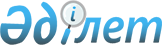 О внесении изменений в решение Шуского районного маслихата от 21 декабря 2017 года № 21-3 "О районном бюджете на 2018-2020 годы"Решение Шуского районного маслихата Жамбылской области от 28 ноября 2018 года № 35-2. Зарегистрировано Департаментом юстиции Жамбылской области 29 ноября 2018 года № 3999
      Примечание РЦПИ.

      В тексте документа сохранена пунктуация и орфография оригинала.
      В соответствии со статьями 9, 109 Бюджетного Кодекса Республики Казахстан от 4 декабря 2008 года, статьи 6 Закона Республики Казахстан от 23 января 2001 года "О местном государственном управлении и самоуправлении в Республике Казахстан" районный маслихат РЕШИЛ :
      1. Внести в решение Шуского районного маслихата от 21 декабря 2017 года № 21-3 "О районном бюджете на 2018-2020 годы" (зарегистрировано в Реестре государственной регистрации нормативных правовых актов за № 3643, опубликовано в районной газете "Шуская долина" от 6 января 2018 года) следующие изменения:
      в пункте 1:
      в подпункте 1):
      цифры "16 204 798" заменить цифрами "16 271 146";
      цифры "13 396 052" заменить цифрами "13 462 400".
      в подпункте 2):
      цифры "16 259 217" заменить цифрами "16 326 565".
      в подпункте 3):
      цифры "149 636" заменить цифрами "147 946".
      цифры "178 458" заменить цифрами "176 768".
      в подпункте 4):
      цифры "12 000" заменить цифрами "11 000".
      в подпункте 5):
      цифры "-216 055" заменить цифрами "-214 365".
      в подпункте 6):
      цифры "216 055" заменить цифрами "214 365".
      цифры "178 458" заменить цифрами "176 768".
      в пункте 5:
      цифры "41 000" заменить цифрами "30 293".
      Приложения 1 и 5 к указанному решению изложить в новой редакции согласно приложениям 1 и 2 к настоящему решению.
      2. Контроль за исполнением данного решения возложить на постоянную комиссию районного маслихата по экономике, финансов, бюджету, налогу, развитию местного самоуправления, природопользованию, промышленности, строительства, транспорта, связи, энергетики, развитии сельского хозяйства и предпринимательства и рассмотрению проектов договоров по закупу земельных участков и прочего недвижимого имущества.
      3. Настоящее решение вступает в силу со дня государственной регистрации в органах юстиции и вводится в действие с 1 января 2018 года. Районный бюджет на 2018 год Перечень объема выделенных денежных средств по программе аппарат акима района в городе, города районного значения, поселка, села, сельского округа
					© 2012. РГП на ПХВ «Институт законодательства и правовой информации Республики Казахстан» Министерства юстиции Республики Казахстан
				
      Председатель сессии 

С. Абдуманапов

      Секретарь маслихата 

Е. Умралиев
Приложение 1 к решению
Шуского районного маслихата
от 28 ноября 2018 года № 35-2Приложение 1 к решению
Шуского районного маслихата
от 21 декабря 2017 года № 21-3
Категория 
Категория 
Категория 
Категория 
Сумма (тысяч тенге)
Класс
Класс
Класс
Сумма (тысяч тенге)
Подкласс 
Подкласс 
Сумма (тысяч тенге)
Наименование 
Сумма (тысяч тенге)
1
2
3
4
5
1. ДОХОДЫ
16271146
1
НАЛОГОВЫЕ ПОСТУПЛЕНИЯ
2766701
01
Подоходный налог 
254762
2
Индивидуальный подоходный налог
254762
03
Социальный налог
224853
1
Социальный налог 
224853
04
Налоги на собственность
2214363
1
Налоги на имущество
2195518
3
Земельный налог
9954
4
Налог на транспортные средства
5491
5
Единый земельный налог
3400
05
Внутренние налоги на товары, работы и услуги
48884
2
Акцизы
11050
3
Поступления за использование природных и других ресурсов
19300
4
Сборы за ведение предпринимательской и профессиональной деятельности
17434
5
Налог на игорный бизнес
1100
07
Прочие налоги
1714
1
Прочие налоги
1714
08
Обязательные платежи, взимаемые за совершение юридически значимых действий и (или) выдачу документов уполномоченными на то государственными органами или должностными лицами 
22125
1
Государственная пошлина
22125
2
НЕНАЛОГОВЫЕ ПОСТУПЛЕНИЯ
25160
01
Доходы от государственной собственности
2112
1
Поступления части чистого дохода государственных предприятий
185
5
Доходы от аренды имущества, находящегося в государственной собственности
1780
7
Вознаграждения по кредитам, выданным из государственного бюджета
95
9
Прочие доходы от государственной собственности
52
03
Поступления денег от проведения государственных закупок, организуемых государственными учреждениями, финансируемыми из государственного бюджета
655
1
Поступления денег от проведения государственных закупок, организуемых государственными учреждениями, финансируемыми из государственного бюджета
655
04
Штрафы, пени, санкции, взыскания, налагаемые государственными учреждениями, финансируемыми из государственного бюджета, а также содержащимися и финансируемыми из бюджета (сметы расходов) Национального Банка Республики Казахстан
2693
1
Штрафы, пени, санкции, взыскания, налагаемые государственными учреждениями, финансируемыми из государственного бюджета, а также содержащимися и финансируемыми из бюджета (сметы расходов) Национального Банка Республики Казахстан, за исключением поступлений от организаций нефтяного сектора
2693
06
Прочие неналоговые поступления
19700
1
Прочие неналоговые поступления
19700
3
ПОСТУПЛЕНИЯ ОТ ПРОДАЖИ ОСНОВНОГО КАПИТАЛА
16885
01
Продажа государственного имущества, закрепленного за государственными учреждениями
1213
1
Продажа государственного имущества, закрепленного за государственными учреждениями
1213
03
Продажа земли и нематериальных активов
15672
1
Продажа земли
10612
2
Продажа нематериальных активов
5060
4
ПОСТУПЛЕНИЯ ТРАНСФЕРТОВ
13462400
02
Трансферты из вышестоящих органов государственного управления 
13462400
2
Трансферты из областного бюджета 
13462400
Сумма, тысяч тенге
Администратор бюджетных программ
Администратор бюджетных программ
Администратор бюджетных программ
Администратор бюджетных программ
Сумма, тысяч тенге
Программа
Программа
Программа
Программа
Сумма, тысяч тенге
Наименование
Наименование
Наименование
Наименование
Сумма, тысяч тенге
1
1
1
2
2. ЗАТРАТЫ
16326565
01
Государственные услуги общего характера
519824
112
Аппарат маслихата района (города областного значения)
37369
001
Услуги по обеспечению деятельности маслихата района (города областного значения)
35710
003
Капитальные расходы государственного органа 
1659
122
Аппарат акима района (города областного значения)
153898
001
Услуги по обеспечению деятельности акима района (города областного значения)
146168
003
Капитальные расходы государственного органа 
7730
123
Аппарат акима района в городе, города районного значения, поселка, села, сельского округа
121322
001
Услуги по обеспечению деятельности акима района в городе, города районного значения, поселка, села, сельского округа
121322
452
Отдел финансов района (города областного значения)
55674
001
Услуги по реализации государственной политики в области исполнения бюджета и управления коммунальной собственностью района (города областного значения)
41330
003
Проведение оценки имущества в целях налогообложения
2478
010
Приватизация, управление коммунальным имуществом, постприватизационная деятельность и регулирование споров, связанных с этим
728
018
Капитальные расходы государственного органа
1138
028
Приобретение имущества в коммунальную собственность
10000
453
Отдел экономики и бюджетного планирования района (города областного значения)
30449
001
Услуги по реализации государственной политики в области формирования и развития экономической политики, системы государственного планирования и управления района 
29749
004
Капитальные расходы государственного органа
700
458
Отдел жилищно-коммунального хозяйства, пассажирского транспорта и автомобильных дорог района (города областного значения)
100729
001
Услуги по реализации государственной политики на местном уровне в области жилищно-коммунального хозяйства, пассажирского транспорта и автомобильных дорог 
38915
013
Капитальные расходы государственного органа
15947
067
Капитальные расходы подведомственных государственных учреждений и организаций
7500
113
Целевые текущие трансферты из местных бюджетов
38367
466
Отдел архитектуры, градостроительства и строительства района (города областного значения)
4050
040
Развитие объектов государственных органов
4050
494
Отдел предпринимательства и промышленности района (города областного значения)
16333
001
Услуги по реализации государственной политики на местном уровне в области развития предпринимательства и промышленности 
11433
003
Капитальные расходы государственного органа
4900
02
Оборона
6852
122
Аппарат акима района (города областного значения)
3004
005
Мероприятия в рамках исполнения всеобщей воинской обязанности
3004
122
Аппарат акима района (города областного значения)
3848
006
Предупреждение и ликвидация чрезвычайных ситуаций масштаба района (города областного значения)
1210
007
Мероприятия по профилактике и тушению степных пожаров районного (городского) масштаба, а также пожаров в населенных пунктах, в которых не созданы органы государственной противопожарной службы
2638
03
Общественный порядок, безопасность, правовая, судебная, уголовно-исполнительная деятельность
36622
458
Отдел жилищно-коммунального хозяйства, пассажирского транспорта и автомобильных дорог района (города областного значения)
36622
021
Обеспечение безопасности дорожного движения в населенных пунктах
36622
04
Образование
8713851
464
Отдел образования района (города областного значения)
1070390
009
Обеспечение деятельности организаций дошкольного воспитания и обучения
488909
024
Целевые текущие трансферты бюджетам города районного значения, села, поселка, сельского округа на реализацию государственного образовательного заказа в дошкольных организациях образования
581481
123
Аппарат акима района в городе, города районного значения, поселка, села, сельского округа
3629
005
Организация бесплатного подвоза учащихся до школы и обратно в сельской местности
3629
464
Отдел образования района (города областного значения)
6470447
003
Общеобразовательное обучение
6042941
006
Дополнительное образование для детей 
427506
465
Отдел физической культуры и спорта района (города областного значения)
149090
017
Дополнительное образование для детей и юношества по спорту
149090
466
Отдел архитектуры, градостроительства и строительства района (города областного значения)
458079
021
Строительство и реконструкция объектов начального, основного среднего и общего среднего образования
458079
464
Отдел образования района (города областного значения)
562216
001
Услуги по реализации государственной политики на местном уровне в области образования
44091
005
Приобретение и доставка учебников, учебно-методических комплексов для государственных учреждений образования района (города областного значения)
230349
007
Проведение школьных олимпиад, внешкольных мероприятий и конкурсов районного (городского) масштаба
3500
015
Ежемесячная выплата денежных средств опекунам (попечителям) на содержание ребенка-сироты (детей-сирот), и ребенка (детей), оставшегося без попечения родителей
38139
029
Обследование психического здоровья детей и подростков и оказание психолого–медико–педагогической консультативной помощи населению
16019
067
Капитальные расходы подведомственных государственных учреждений и организаций
230118
06
Социальная помощь и социальное обеспечение
1007590
451
Отдел занятости и социальных программ района (города областного значения)
356810
005
Государственная адресная социальная помощь
355810
057
Обеспечение физических лиц, являющихся получателями государственной адресной социальной помощи, телевизионными абонентскими приставками"
1000
451
Отдел занятости и социальных программ района (города областного значения)
567757
002
Программа занятости
276942
004
Оказание социальной помощи на приобретение топлива специалистам здравоохранения, образования, социального обеспечения, культуры, спорта и ветеринарии в сельской местности в соответствии с законодательством Республики Казахстан
16884
006
Оказание жилищной помощи
11153
007
Социальная помощь отдельным категориям нуждающихся граждан по решениям местных представительных органов
36390
010
Материальное обеспечение детей-инвалидов, воспитывающихся и обучающихся на дому
6529
014
Оказание социальной помощи нуждающимся гражданам на дому
80491
017
Обеспечение нуждающихся инвалидов обязательными гигиеническими средствами и предоставление услуг специалистами жестового языка, индивидуальными помощниками в соответствии с индивидуальной программой реабилитации инвалида
76077
023
Обеспечение деятельности центров занятости населения
63291
451
Отдел занятости и социальных программ района (города областного значения)
83023
001
Услуги по реализации государственной политики на местном уровне в области обеспечения занятости и реализации социальных программ для населения
43654
011
Оплата услуг по зачислению, выплате и доставке пособий и других социальных выплат
2531
021
Капитальные расходы государственного органа
1449
050
Реализация Плана мероприятий по обеспечению прав и улучшению качества жизни инвалидов в Республике Казахстан на 2012 – 2018 годы
26845
067
Капитальные расходы подведомственных государственных учреждений и организаций
2350
113
Целевые текущие трансферты из местных бюджетов
6194
07
Жилищно-коммунальное хозяйство
3357920
458
Отдел жилищно-коммунального хозяйства, пассажирского транспорта и автомобильных дорог района (города областного значения
240755
031
Изготовление технических паспортов на объекты кондоминиумов
14758
033
Проектирование, развитие и (или) обустройство инженерно-коммуникационной инфраструктуры
225997
464
Отдел образования района (города областного значения)
188042
026
Ремонт объектов городов и сельских населенных пунктов в рамках Программы развития продуктивной занятости и массового предпринимательства
188042
466
Отдел архитектуры, градостроительства и строительства района (города областного значения)
298782
003
Проектирование и (или) строительство, реконструкция жилья коммунального жилищного фонда
295307
004
Проектирование, развитие и (или) обустройство инженерно-коммуникационной инфраструктуры
3475
479
Отдел жилищной инспекции района (города областного значения)
10489
001
Услуги по реализации государственной политики на местном уровне в области жилищного фонда
10289
005
Капитальные расходы государственного органа 
200
458
Отдел жилищно-коммунального хозяйства, пассажирского транспорта и автомобильных дорог района (города областного значения)
1589064
011
Обеспечение бесперебойного теплоснабжения малых городов
225460
012
Функционирование системы водоснабжения и водоотведения
77600
026
Организация эксплуатации тепловых сетей, находящихся в коммунальной собственности районов (городов областного значения)
92500
058
Развитие системы водоснабжения и водоотведения в сельских населенных пунктах
1193504
466
Отдел архитектуры, градостроительства и строительства района (города областного значения)
760055
058
Развитие системы водоснабжения и водоотведения в сельских населенных пунктах 
760055
123
Аппарат акима района в городе, города районного значения, поселка, села, сельского округа
3694
008
Освещение улиц населенных пунктов
2554
009
Обеспечение санитарии населенных пунктов
1140
458
Отдел жилищно-коммунального хозяйства, пассажирского транспорта и автомобильных дорог района (города областного значения)
267039
015
Освещение улиц в населенных пунктах
63057
016
Обеспечение санитарии населенных пунктов
26309
018
Благоустройство и озеленение населенных пунктов
177673
08
Культура, спорт, туризм и информационное пространство
884729
455
Отдел культуры и развития языков района (города областного значения)
399059
003
Поддержка культурно-досуговой работы
399059
466
Отдел архитектуры, градостроительства и строительства района (города областного значения)
171931
011
Развитие объектов культуры
171931
465
Отдел физической культуры и спорта района (города областного значения)
24923
001
Услуги по реализации государственной политики на местном уровне в сфере физической культуры и спорта
12719
004
Капитальные расходы государственного органа
227
006
Проведение спортивных соревнований на районном (города областного значения) уровне
4150
007
Подготовка и участие членов сборных команд района (города областного значения) по различным видам спорта на областных спортивных соревнованиях
6027
032
Капитальные расходы подведомственных государственных учреждений и организаций
1800
466
Отдел архитектуры, градостроительства и строительства района (города областного значения
3550
008
Развитие объектов спорта
3550
455
Отдел культуры и развития языков района (города областного значения)
93206
006
Функционирование районных (городских) библиотек
92206
007
Развитие государственного языка и других языков народа Казахстана
1000
456
Отдел внутренней политики района (города областного значения)
35609
002
Услуги по проведению государственной информационной политики 
35609
455
Отдел культуры и развития языков района (города областного значения)
75120
001
Услуги по реализации государственной политики на местном уровне в области развития языков и культуры
12908
010
Капитальные расходы государственного органа
800
032
Капитальные расходы подведомственных государственных учреждений и организаций
5200
113
Целевые текущие трансферты из местных бюджетов
56212
456
Отдел внутренней политики района (города областного значения)
81331
001
Услуги по реализации государственной политики на местном уровне в области информации, укрепления государственности и формирования социального оптимизма граждан
24725
003
Реализация мероприятий в сфере молодежной политики
55063
006
Капитальные расходы государственного органа
1014
032
Капитальные расходы подведомственных государственных учреждений и организаций
529
10
Сельское, водное, лесное, рыбное хозяйство, особо охраняемые природные территории, охрана окружающей среды и животного мира, земельные отношения
371106
462
Отдел сельского хозяйства района (города областного значения)
20582
001
Услуги по реализации государственной политики на местном уровне в сфере сельского хозяйства 
20181
006
Капитальные расходы государственного органа
401
473
Отдел ветеринарии района (города областного значения)
306042
001
Услуги по реализации государственной политики на местном уровне в сфере ветеринарии
32673
003
Капитальные расходы государственного органа 
30380
006
Организация санитарного убоя больных животных
2360
007
Организация отлова и уничтожения бродячих собак и кошек
4000
008
Возмещение владельцам стоимости изымаемых и уничтожаемых больных животных, продуктов и сырья животного происхождения
1589
009
Проведение ветеринарных мероприятий по энзоотическим болезням животных
13424
010
Проведение мероприятий по идентификации сельскохозяйственных животных
17056
011
Проведение противоэпизоотических мероприятий
204560
463
Отдел земельных отношений района (города областного значения)
18287
001
Услуги по реализации государственной политики в области регулирования земельных отношений на территории района (города областного значения)
14599
004
Организация работ по зонированию земель
3000
007
Капитальные расходы государственного органа
688
462
Отдел сельского хозяйства района (города областного значения)
26195
099
Реализация мер по оказанию социальной поддержки специалистов
26195
11
Промышленность, архитектурная, градостроительная и строительная деятельность
55826
466
Отдел архитектуры, градостроительства и строительства района (города областного значения)
55826
001
Услуги по реализации государственной политики в области строительства, улучшения архитектурного облика городов, районов и населенных пунктов области и обеспечению рационального и эффективного градостроительного освоения территории района (города областного значения)
26397
013
Разработка схем градостроительного развития территории района, генеральных планов городов районного (областного) значения, поселков и иных сельских населенных пунктов
27981
015
Капитальные расходы государственного органа 
1448
12
Транспорт и коммуникации
587097
458
Отдел жилищно-коммунального хозяйства, пассажирского транспорта и автомобильных дорог района (города областного значения)
537097
023
Обеспечение функционирования автомобильных дорог
537097
458
Отдел жилищно-коммунального хозяйства, пассажирского транспорта и автомобильных дорог района (города областного значения)
50000
037
Субсидирование пассажирских перевозок по социально значимым городским (сельским), пригородным и внутрирайонным сообщениям
50000
13
Прочие
96002
123
Аппарат акима района в городе, города районного значения, поселка, села, сельского округа
9990
040
Реализация мер по содействию экономическому развитию регионов в рамках Программы развития регионов до 2020
9990
452
Отдел финансов района (города областного значения)
30293
012
Резерв местного исполнительного органа района (города областного значения) 
30293
465
Отдел физической культуры и спорта района (города областного значения)
55719
096
Выполнение государственных обязательств по проектам государственно-частного партнерства
55719
14
Обслуживание долга
124
452
Отдел финансов района (города областного значения)
124
013
Обслуживание долга местных исполнительных органов по выплате вознаграждений и иных платежей по займам из областного бюджета
124
15
Трансферты
689022
452
Отдел финансов района (города областного значения)
689022
006
Возврат неиспользованных (недоиспользованных) целевых трансфертов
1260
024
Целевые текущие трансферты из нижестоящего бюджета на компенсацию потерь вышестоящего бюджета в связи с изменением законодательства
346314
038
Субвенции
326214
051 
Трансферты органам местного самоуправления
15234
3. ЧИСТОЕ БЮДЖЕТНОЕ КРЕДИТОВАНИЕ
147946
Бюджетные кредиты
176768
10
Сельское, водное, лесное, рыбное хозяйство, особо охраняемые природные территории, охрана окружающей среды и животного мира, земельные отношения
176768
462
Отдел сельского хозяйства района (города областного значения)
176768
008
Бюджетные кредиты для реализации мер социальной поддержки специалистов
176768
Категория

Класс
Категория

Класс
Категория

Класс
Наименование 
Сумма, тысяч тенге
Подкласс
Подкласс
Подкласс
Подкласс
Сумма, тысяч тенге
1
1
1
2
3
5
Погашение бюджетных кредитов
28822
01
Погашение бюджетных кредитов 
28822
1
Погашение бюджетных кредитов, выданных из государственного бюджета
28822
Функциональная группа

Администратор бюджетных программ

Программа

Наименование
Функциональная группа

Администратор бюджетных программ

Программа

Наименование
Функциональная группа

Администратор бюджетных программ

Программа

Наименование
Функциональная группа

Администратор бюджетных программ

Программа

Наименование
Сумма, тысяч тенге
1
1
1
2
3
4. САЛЬДО ПО ОПЕРАЦИЯМ СФИНАНСОВЫМИАКТИВАМИ
11000
13
Прочие
11000
458
Отдел жилищно-коммунального хозяйства, пассажирского транспорта и автомобильных дорог района (города областного значения)
11000
065
Формирование или увеличение уставного капитала юридических лиц
11000
Функциональная группа

Администратор бюджетных программ

Программа

Наименование
Функциональная группа

Администратор бюджетных программ

Программа

Наименование
Функциональная группа

Администратор бюджетных программ

Программа

Наименование
Функциональная группа

Администратор бюджетных программ

Программа

Наименование
Сумма, тысяч тенге
1
1
2
2
3
5. ДЕФИЦИТ (ПРОФИЦИТ) БЮДЖЕТА
-214365
6. ФИНАНСИРОВАНИЕ ДЕФИЦИТА (ИСПОЛЬЗОВАНИЕ ПРОФИЦИТА) БЮДЖЕТА
214365
Категория

Класс
Категория

Класс
Категория

Класс
Наименование 
Сумма, тысяч тенге
Подкласс
Подкласс
Подкласс
Подкласс
Сумма, тысяч тенге
1
1
1
2
3
7
Поступления займов
176768
01
Внутренние государственные займы
176768
2
Договоры займа
176768
Функциональная группа

Администратор бюджетных программ

Программа 

Наименование
Функциональная группа

Администратор бюджетных программ

Программа 

Наименование
Функциональная группа

Администратор бюджетных программ

Программа 

Наименование
Функциональная группа

Администратор бюджетных программ

Программа 

Наименование
Сумма, тысяч тенге
1
1
1
2
3
16
Погашение займов
28822
452
Отдел финансов района (города областного значения)
28822
008
Погашение долга местного исполнительного органа перед вышестоящим бюджетом
28822
8
Используемые остатки бюджетных средств
66419Приложение 2 к решению
Шуского районного маслихата
от 28 ноября 2018 года № 35-2Приложение 5 к решению
Шуского районного маслихата
от 21 декабря 2017 года № 21-3(тысяч тенге)
Наименование
001 

Услуги по обеспечению деятельности акима города районного значения, поселка, села, сельского округа
005 

Организация бесплатного подвоза учащихся до школы и обратно в сельской местности
008 

Освещение улиц населенных пунктов
009 

Обеспечение санитарии населенных пунктов
040 

Реализация мер по содействию экономическому развитию регионов в рамках Программы "Развитие регионов
1
Государственное коммунальное учреждение "Аппарат акима Дулатского сельского округа"
16083
1024
277
140
1432
2
Государственное коммунальное учреждение "Аппарат акима Тасоткельского сельского округа"
16911
1675
300
200
1174
3
Государственное коммунальное учреждение "Аппарат акима села Далакайнар"
16601
930
500
200
1354
4
Государственное коммунальное учреждение "Аппарат акима Коккайнарского сельского округа"
18583
600
1642
5
Государственное коммунальное учреждение "Аппарат акима Актобинского сельского округа"
16562
300
300
1194
6
Государственное коммунальное учреждение "Аппарат акима Балуан Шолакского сельского округа"
17156
300
100
1703
7
Государственное коммунальное учреждение "Аппарат акима Ондириского сельского округа"
19426
277
200
1491
Итого
121322
3629
2554
1140
9990